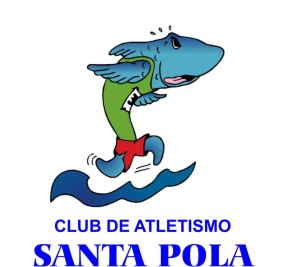 AUTORIZACIÓN PARA RECOGIDA DE DORSALParticipante:NOMBRE Y APELLIDOS: …………………………………………………………………………………………….DNI: …………………………………………….FIRMA:AUTORIZO a recoger mi dorsal para la XXVIII MITJA MARATÓ INTERNACIONAL VILA DE SANTA POLA 2017 A:NOMBRE Y APELLIDOS: …………………………………………………………………………………………….DNI: …………………………………………….FIRMA:NOTA IMPORTANTE:Esta autorización no será válida si no está rellenada en su totalidad y no viene acompañada de la FOTOCOPIA DEL DNI del participante QUE AUTORIZA y del JUSTIFICANTE DE PAGO DE LA INSCRIPCIÓN.